PA-Adapter BC-700-H1 – bevor Sie beginnenBevor Sie den PA-Adapter BC-700-H1 mit dem BC-700-PB zum ersten Mal benutzen stellen Sie sicher, dass folgende Voraussetzungen erfüllt sind:PROFIBUS Diagnose Suite in der Version 3.10 oder höher ist auf Ihrem PC installiert.PA-Option ist auf dem BC-700-PB freigeschaltet.Firmware-Version auf dem BC-700-PB ist 01.01.02.00 oder höher.
Gehen Sie zum Überprüfen und Aktualisieren wie folgt vor:Installieren Sie die PROFIBUS Diagnose Suite von beiliegender CD.Installieren Sie den Softing License Manager (Datei LicenseManagerV4.exe im Verzeichnis \software auf beiliegender CD).Führen Sie ein Firmware-Update durch:Verbinden Sie den BC-700-PB über das USB-Kabel mit dem PC und schalten Sie das Gerät ein.Starten Sie die PROFIBUS Diagnose Suite. Die Software prüft die Firmware auf Aktualität. Ist Ihre Firmware veraltet, so erscheint ein entsprechendes Fenster. Klicken Sie auf [Automatischer Update], um die Firmware zu aktualisieren.Beenden Sie nach erfolgreichem Firmware-Update die PROFIBUS Diagnose Suite.
Aktivieren Sie die PA-Option im BC-700-PB:Verbinden Sie den BC-700-PB über das USB-Kabel mit dem PC und schalten Sie das Gerät ein.Starten Sie den Softing License Manager 4 mit Start  Alle Programme  Softing  License Manager  License Manager V4.Die Schaltfläche [Softing Interface] im linken Bereich muss aktiv sein. Ist dies nicht der Fall, klicken Sie auf den Aktualisierungspfeil () rechts oben.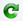 Klicken Sie nun auf die Schaltfläche [Softing Interface]. Wählen Sie dann das Register Interface Lizenzen aus. Dort wird der BC-700-PB mit der Seriennummer angezeigt.Tragen Sie den Lizenzschlüssel aus dem beiliegenden Lizenzzertifikat in das Feld Lizenzschlüssel ein.Klicken Sie auf [Lizenz freischalten]. Die PA-Option erscheint nun im Informationsfeld.Beenden Sie den Softing License Manager.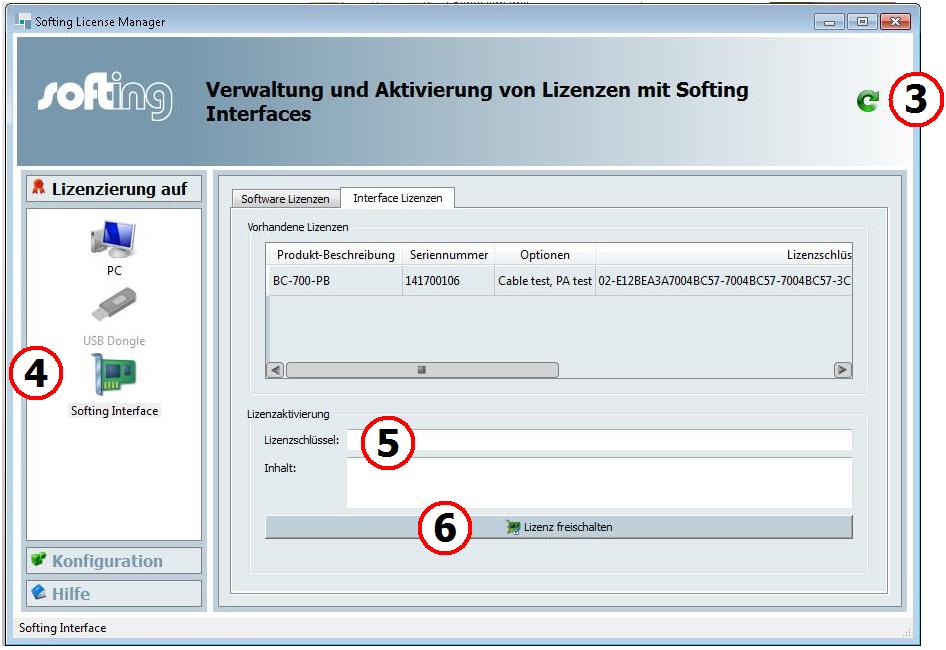 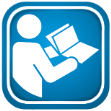 Mehr Information zur Inbetriebnahme und zur Bedienung des Geräts und der Software finden Sie in den Handbüchern zur PROFIBUS Diagnose Suite und zum BC-700-PB auf Ihrer Installations-CD.